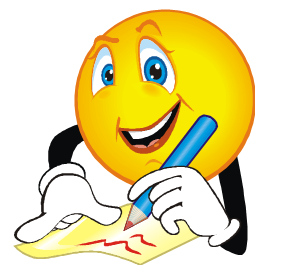 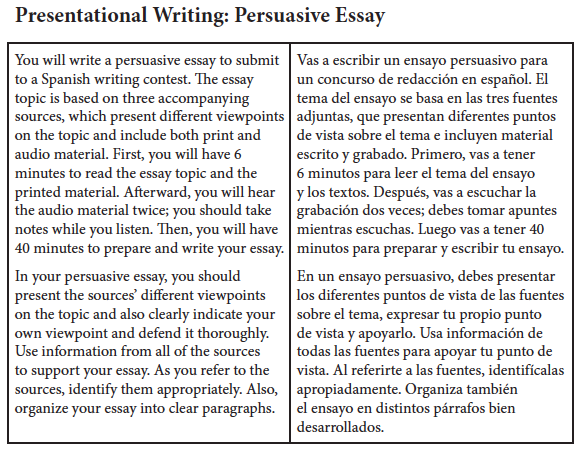 54321Task completion:Treatment of topicEffective treatment of topic within the context of the taskGenerally effective treatment of topic within the context of the taskSuitable treatment of topic within the context of the taskUnsuitable treatment of topic within the context of the taskAlmost no treatment of topic within the context of the taskTask completion: Comprehension of textsDemonstrates a high degree of comprehension of the sources’ viewpoints, with very few minor inaccuraciesDemonstrates comprehension of the sources’ viewpoints; may include a few inaccuraciesDemonstrates a moderate degree of comprehension of the sources’ viewpoints;includes some inaccuraciesDemonstrates a low degree of comprehension of the sources’ viewpoints;information may be limited or inaccurateDemonstrates poor comprehension of the sources’ viewpoints; includes frequentand significant inaccuraciesTask completion:Organization & Transition wordsOrganized essay; effective use of transitional elements or cohesive devicesOrganized essay; some effective use of transitional elements or cohesive devicesSome organization; limited use of transitional elements or cohesive devicesLimited organization; ineffective use of transitional elements or cohesive devicesLittle or no organization; absence of transitional elements and cohesive devicesUse of texts:Integration of sourcesIntegrates content from all three sources in support of the essaySummarizes, with limited integration, content from all three sources in support of the essaySummarizes content from at least two sources in support of the essaySummarizes content from one or two sources; may not support the essayMostly repeats statements from sources or may not refer to any sourcesUse of texts:Defending thinking with evidencePresents and defends the student’s own viewpoint on the topic with a high degreeof clarity; develops a persuasive argument with coherence and detailPresents and defends the student’s own viewpoint on the topic with clarity;develops a persuasive argument with coherencePresents and defends the student’s own viewpoint on the topic; develops asomewhat persuasive argument with some coherencePresents, or at least suggests, the student’s own viewpoint on the topic; develops anunpersuasive argument somewhat incoherentlyMinimally suggests the student’s own viewpoint on the topic; argument isundeveloped or incoherentLanguage Control:ComprehensibilityFully understandable, with ease and clarity of expression; occasional errors do not impede comprehensibilityFully understandable, with some errors which do not impede comprehensibilityGenerally understandable, with errors that may impede comprehensibilityPartially understandable, with errors that force interpretation and cause confusion for the readerBarely understandable, with frequent or significant errors that impede comprehensibilityLanguage Control:Vocabulary, Spelling and PunctuationVaried and appropriate vocabulary and idiomatic languageVaried and generally appropriate vocabulary and idiomatic languageAppropriate but basic vocabulary and idiomatic languageLimited vocabulary and idiomatic languageVery few vocabulary resourcesLanguage Control:Grammar, Syntax, UsageAccuracy and variety in grammar, syntax, and usage, with few errorsGeneral control of grammar, syntax, and usageSome control of grammar, syntax, and usageLimited control of grammar, syntax, and usageLittle or no control of grammar, syntax, and usageLanguage Control:Sentence structure (Simple, compound, complex)Develops paragraph-length discourse with a variety of simple and compound sentences, and some complex sentencesDevelops mostly paragraph-length discourse with simple, compound and a few complex sentencesUses strings of mostly simple sentences, with a few compound sentencesUses strings of simple sentences and phrasesVery simple sentences or fragments